M17.036  Detailizácia ostatných hárkov KB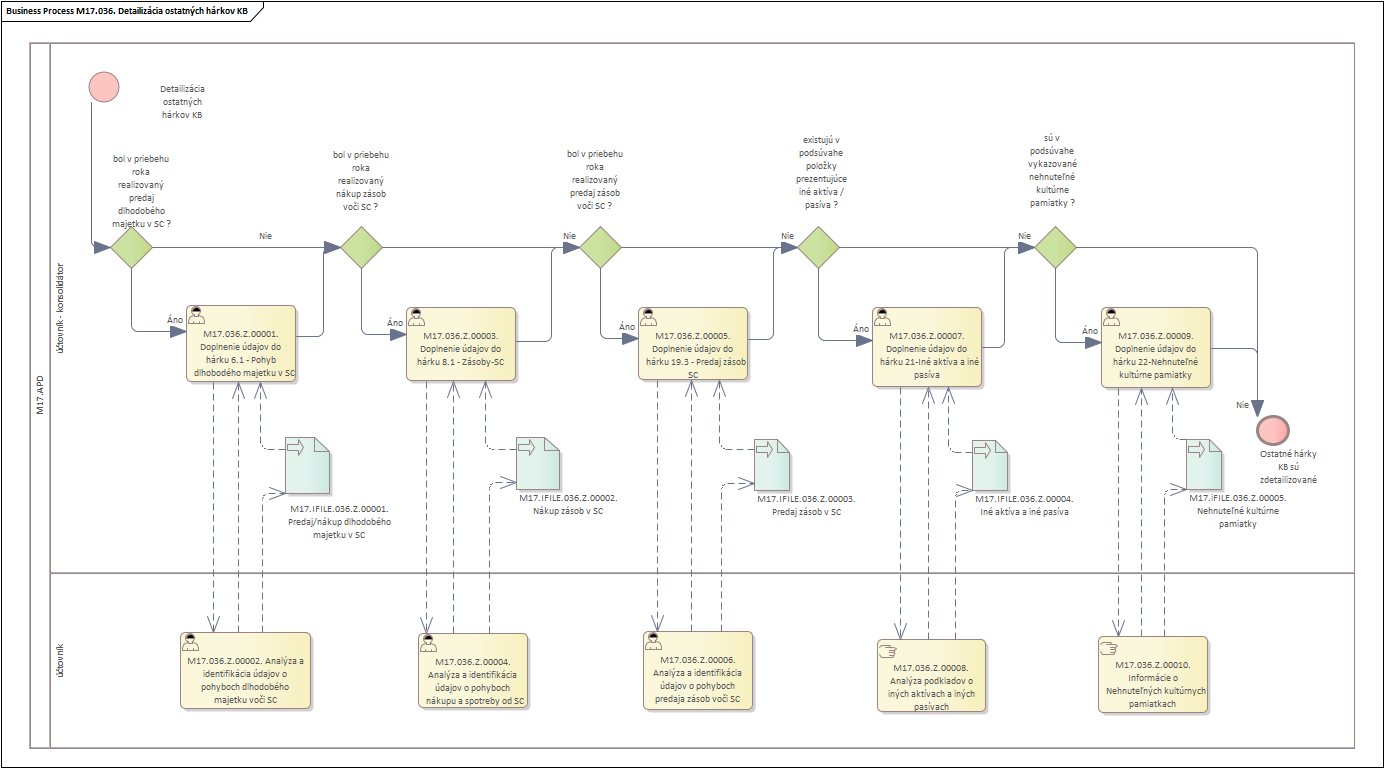 Obrázok 1 – Procesný model „Detailizácia ostatných hárkov KB“Popis procesu Súčasťou prác pre spracovanie konsolidačného balíka sú nielen doplnenia informácií pre účty hlavnej knihy, ale aj poskytnutie doplňujúcich informácií, ktoré sú potrebné pre následný proces konsolidácie na úrovni konsolidovaného celku kapitoly štátneho rozpočtu, prípadne celej verejnej správy. Ide hlavne o údaje o predaji a nákupe dlhodobého majetku a zásob v rámci súhrnného celku, ktoré slúžia ako podklad pre výpočet medzivýsledku, informácie o evidencii nehnuteľných kultúrnych pamiatok a vykazovaní iných aktív a iných pasív. Roly a aktivityTabuľka rolí a aktivítTabuľka 1 - roly a aktivityPopis vykonaných aktivítTabuľka 2 - Popis vykonaných aktivítHárky konsolidačného balíka, pre ktoré nemá účtovná jednotka obsahovú náplň, účtovník konsolidátor nevyplňuje. Business workflow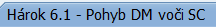 1.časť – prírastky v rámci súhrnného celku 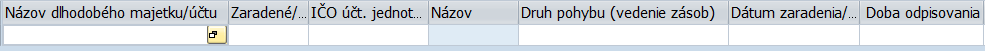 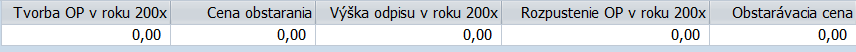 2.časť – úbytky v rámci súhrnného celku 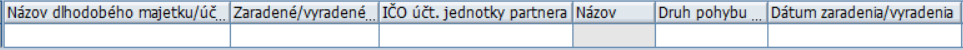 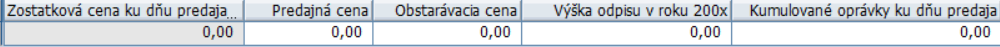 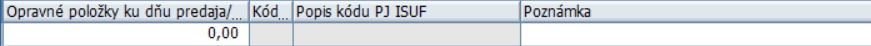 3.časť – Zoznam dlhodobého hmotného a nehmotného majetku nakúpeného od účtovných jednotiek patriacich do súhrnného celku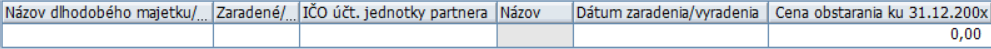 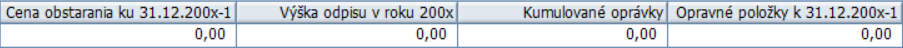 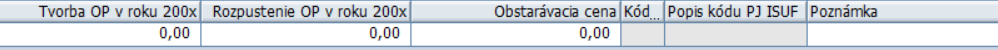 Tabuľka 3 – Zoznam polí 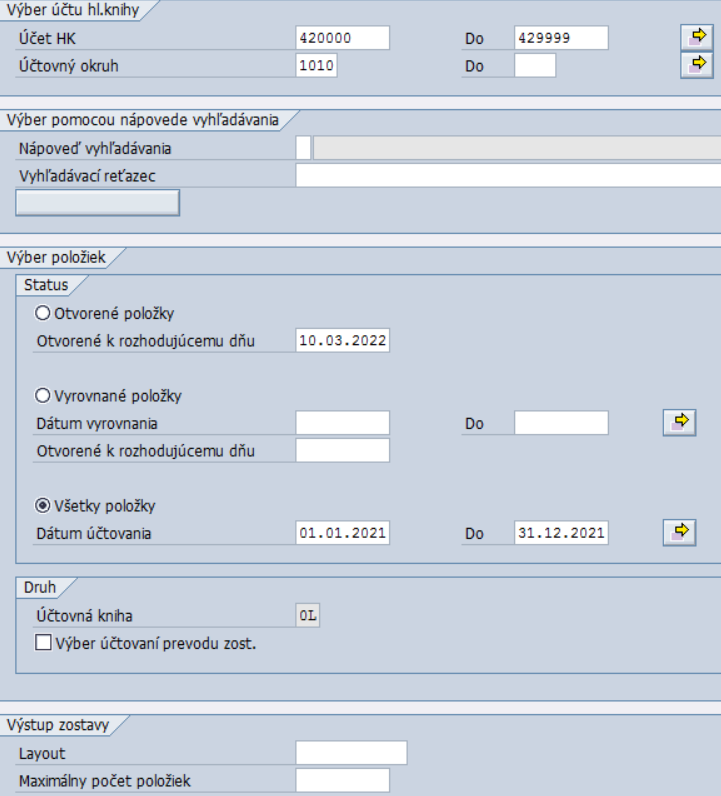 Tabuľka 4 – Zoznam polí Poznámky k tabuľke 4:Druh výberu položiek závisí od účelu na čo budú informácie používané : otvorené položky k zvolenému dňu predstavujú zostatok na účte v členení podľa jednotlivých dokladov -> zostatok na účte vyrovnané položky s dátumom vyrovnania – prehľad položiek, ktoré boli vo zvolenom intervale vyrovnané všetky položky ako prehľad dokladov zaúčtovaných vo zvolenom období -> obrat na účte podľa druhu výberu položiek je potom zadefinované pole, ktoré bude v danej časti procesu zadávané „Vstup / Výstup“ Výsledkom analýzy účtov 041 a 042 bude informácia o prírastkoch dlhodobého majetku, účtov 541 a 641 o úbytkoch majetku z dôvodu predaja. Okrem účtov obstarania dlhodobého majetku, účtov nákladov a tržieb je potrebné pre účely prehľadu obstaraného dlhodobého majetku v priebehu účtovného obdobia identifikovať aj pohyby na účtoch transferov. Podrobnejšie informácie v členení na druh majetku, partnera poskytne modul SAP FI-AA Evidencia majetku.  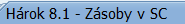 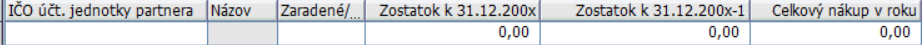 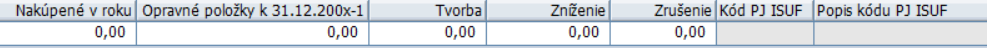 Tabuľka 5 – Zoznam polí 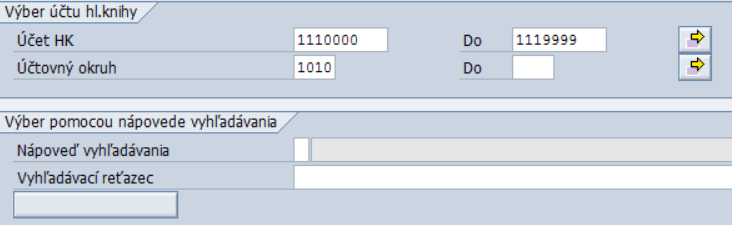 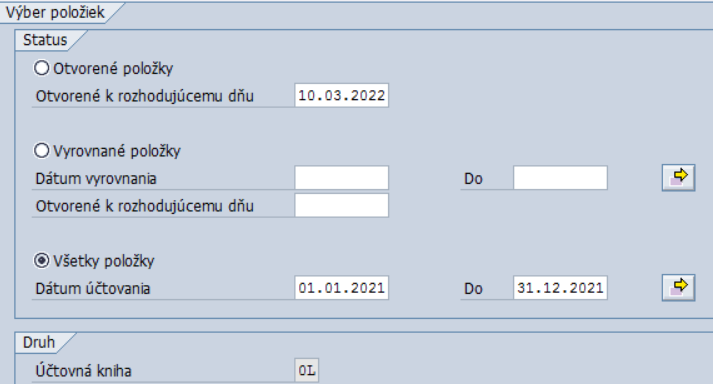 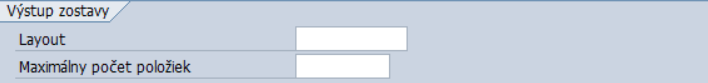 Tabuľka 6 – Zoznam polí Poznámky k tabuľke 6:Druh výberu položiek závisí od účelu na čo budú informácie používané : otvorené položky k zvolenému dňu predstavujú zostatok na účte v členení podľa jednotlivých dokladov -> zostatok na účte vyrovnané položky s dátumom vyrovnania – prehľad položiek, ktoré boli vo zvolenom intervale vyrovnané všetky položky ako prehľad dokladov zaúčtovaných vo zvolenom období -> obrat na účte podľa druhu výberu položiek je potom zadefinované pole, ktoré bude v danej časti procesu zadávané „Vstup / Výstup“ Podmienkou na vyplnenie dát v hárku 8.1 – Zásoby súhrnný celok je analýza účtov hlavnej knihy – 111 – Obstaranie materiálu a 131 – Obstaranie tovaru. Na základe informácií týchto účtov užívateľ má k dispozícii prehľad nakúpeného materiálu a tovaru od partnerov v súhrnnom celku. Výsledkom účtu 501 bude informácia o spotrebe materiálu.  Podrobnejšie informácie v členení na druh zásob, partnera poskytne modul SAP MM Materiálový manažment. 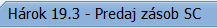 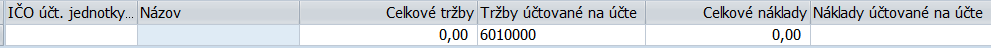 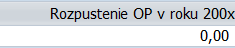 Tabuľka 7 – Zoznam polí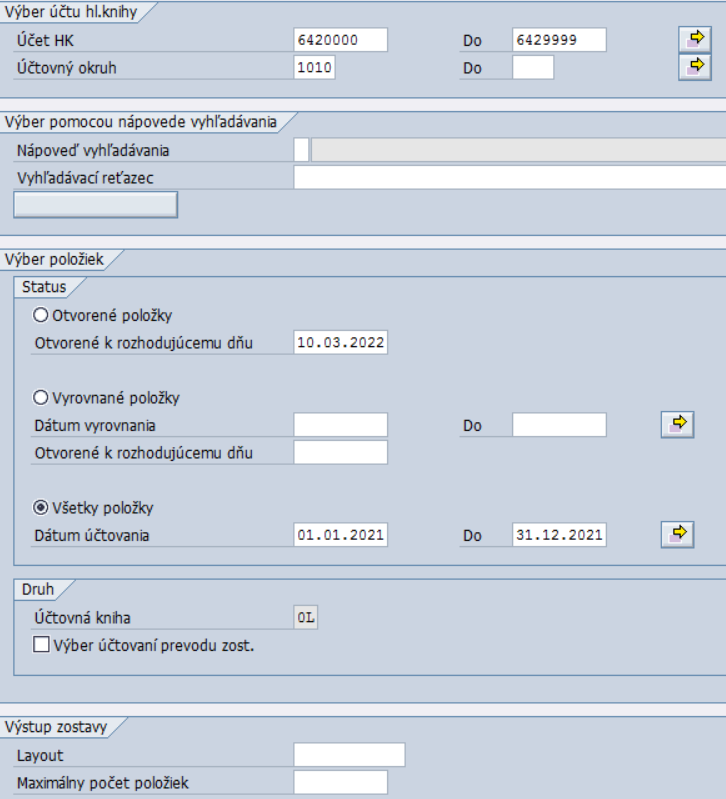 Tabuľka 8 – Zoznam polí Poznámky k tabuľke 8:Druh výberu položiek závisí od účelu na čo budú informácie používané : otvorené položky k zvolenému dňu predstavujú zostatok na účte v členení podľa jednotlivých dokladov -> zostatok na účte vyrovnané položky s dátumom vyrovnania – prehľad položiek, ktoré boli vo zvolenom intervale vyrovnané všetky položky ako prehľad dokladov zaúčtovaných vo zvolenom období -> obrat na účte podľa druhu výberu položiek je potom zadefinované pole, ktoré bude v danej časti procesu zadávané „Vstup / Výstup“ Informácie o nákladoch a výnosoch súvisiace s predajom zásob budú pripravované z účtov hlavnej knihy – pre materiál 542 a 642  pre tovar 504 a 604 Podrobnejšie informácie v členení na druh majetku, partnera v súhrnnom celku poskytne modul SAP MM Materiálový manažment.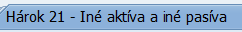 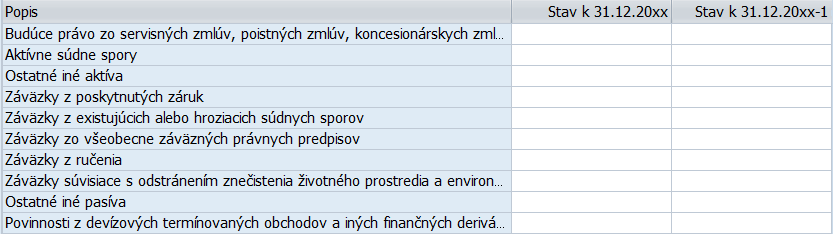 Tabuľka 9 – Zoznam políAktivita sa vykonáva manuálne mimo systém CES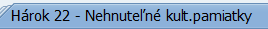 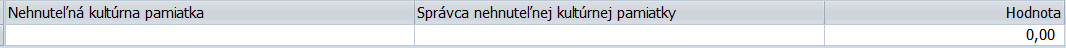 Tabuľka 10– Zoznam políAktivita sa vykonáva manuálne mimo systém CESProcesM17.036Org./Odd.Oddelenie účtovníctvaVšeobecná učtáreň, reporting Všeobecná učtáreň, reporting RolaM17.036.XXXXÚčtovník konsolidátor (XXXX = účtovný okruh)Účtovník konsolidátor (XXXX = účtovný okruh)M17.036.Z.00001Doplnenie údajov do hárku 6.1 – Pohyb dlhodobého majetku v SCDoplnenie údajov do hárku 6.1 – Pohyb dlhodobého majetku v SCM17.036.Z.00003Doplnenie údajov do hárku 8.1 – Zásoby – súhrnný celokDoplnenie údajov do hárku 8.1 – Zásoby – súhrnný celokM17.036.Z.00005Doplnenie údajov do hárku 19.3 – Predaj zásob-súhrnný celokDoplnenie údajov do hárku 19.3 – Predaj zásob-súhrnný celokM17.036.Z.00007Doplnenie údajov do hárku 21 - Iné aktíva a iné pasívaDoplnenie údajov do hárku 21 - Iné aktíva a iné pasívaM17.036.Z.00009Doplnenie údajov do hárku 22 - Nehnuteľné kultúrne pamiatky Doplnenie údajov do hárku 22 - Nehnuteľné kultúrne pamiatky RolaM17.036.XXXXÚčtovník (XXXX = účtovný okruh)Účtovník (XXXX = účtovný okruh)M17.036.Z.00002Analýza a identifikácia údajov o pohyboch dlhodobého majetku voči SCAnalýza a identifikácia údajov o pohyboch dlhodobého majetku voči SCM17.036.Z.00004Analýza a identifikácia údajov o pohyboch nákupu a spotreby zásob od SCAnalýza a identifikácia údajov o pohyboch nákupu a spotreby zásob od SCM17.036.Z.00006Analýza a identifikácia údajov o pohyboch predaja zásob voči SCAnalýza a identifikácia údajov o pohyboch predaja zásob voči SCM17.036.Z.00008Analýza podkladov o iných aktívach a iných pasívachAnalýza podkladov o iných aktívach a iných pasívachM17.036.Z.00010Informácie o nehnuteľných kultúrnych pamiatkach Informácie o nehnuteľných kultúrnych pamiatkach Vstup do procesuÚčtovné dokladyPodrobné informácie z evidencie DM, zásob a položiek podsúvahovej evidencieÚčtovné dokladyPodrobné informácie z evidencie DM, zásob a položiek podsúvahovej evidencieVýstup z procesuSpracované dodatočné hárky konsolidačného balíka Spracované dodatočné hárky konsolidačného balíka AktivitaPopisM17.036.Z.00001Doplnenie údajov do hárku 6.1 – Pohyb dlhodobého majetku v SC - Účtovník konsolidátor zvolí transakciu detailizácie konsolidačného balíka. Na základe informácií poskytnutých zo strany účtovníka zadá informácie o pohyboch v oblasti dlhodobého majetku. Zadáva len tie prírastky a úbytky dlhodobého majetku, ktoré boli zrealizované v rámci roka voči/od organizácií v súhrnnom celku. Hárok požaduje informácie v rozsahu : *prírastky - druh majetku, účet hlavnej knihy, kde bol majetok zaúčtovaný (zaradený), obstarané od účtovnej jednotky, spôsob obstarania (kúpa, dar, prevod), obstarávacia hodnota, tvorba a rozpustenie opravnej položky, doba odpisovania, výška odpisu*úbytky – druh majetku, účet hlavnej knihy, z ktorej bol majetok vyradený, vyradené pre účtovnú jednotku, druh úbytku (predaj, dar, prevod), predajná cena, obstarávacia cena, kumulované oprávky, opravné položky, výška odpisu Okrem pohybov bude vykazovať zostatok obstaraného dlhodobého majetku od organizácií v SC. M17.036.Z.00002Analýza a identifikácia údajov o pohyboch dlhodobého majetku voči SC  - Účtovník na základe požiadavky od účtovníka konsolidátora identifikuje z účtovníctva podklady o predaji a obstaraní dlhodobého majetku pokiaľ bol realizovaný voči/od organizácie v súhrnnom celku. Informácie potom zadáva do hárku konsolidačného balíka účtovník konsolidátor. M17.036.Z.00003Doplnenie údajov do hárku 8.1 – Zásoby – súhrnný celok - Účtovník konsolidátor na základe informácií od účtovníka zadáva informácie o zásobách nakúpených od organizácií v súhrnnom celku v rozsahu – zostatok za bežný rok, zostatok za predchádzajúce účtovné obdobie, opravná položka – začiatočný stav, tvorba, zrušenie, zníženie pokiaľ bola vytvorená k zásobám obstaraným od organizácie v súhrnnom celkuM17.036.Z.00004Analýza a identifikácia údajov o pohyboch nákupu a spotreby zásob od SC - Účtovník na základe požiadavky od účtovníka konsolidátora zrealizuje analýzu stavu a pohybu zásob obstaraných v priebehu bežného roka od organizácií v súhrnnom celku. Na základe tejto analýzy pripraví informáciu o zostatku zásob obstaraných od subjektu súhrnného celku ku koncu bežného účtovného obdobia. V prípade, že bola k takejto zásobe tvorená opravná položka, poskytne informácie aj o jej pohybe v priebehu bežného účtovného obdobia. M17.036.Z.00005Doplnenie údajov do hárku 19.3 – Predaj zásob-súhrnný celok - Účtovník konsolidátor podľa podkladov od účtovníka zadáva informácie o predaji zásob v rámci súhrnného celku. Účtovník konsolidátor zadáva informácie v členení: druh zásoby, organizácia, celkový predaj, obstarávacia cena/vlastné náklady, výška opravnej položky.M17.036.Z.00006Analýza a identifikácia údajov o pohyboch predaja zásob voči SC  - Účtovník na základe požiadavky účtovníka konsolidátora poskytne informácie o predaji zásob organizáciám v súhrnnom celku v členení na materiál, nedokončenú výrobu, výrobky, zvieratá a tovar. Súčasťou podkladov sú informácie o tržbách, obstarávacej cene/vlastných nákladoch, opravnej položke a účtoch hlavnej knihy, na ktorých boli účtované tržby z predaja a náklady súvisiace s úbytkom zásob. M17.036.Z.00007Doplnenie údajov do hárku 21 - Iné aktíva a iné pasíva - Účtovník konsolidátor zadáva požiadavku na účtovníka o poskytnutie informácií k vyplneniu dát pre hárok Iné aktíva a Iné pasíva. Na základe informácií od účtovníka zadáva údaje o iných aktívach a pasívach podľa druhu vrátane hodnôt za bežné a bezprostredne predchádzajúce účtovné obdobie. M17.036.Z.00008Analýza podkladov o iných aktívach a iných pasívach - Účtovník podľa účtovnej a podsúvahovej evidencie identifikuje druhy iných aktív a iných pasív a ich hodnotu za bežné a bezprostredne predchádzajúce účtovné obdobie. M17.036.Z.00009Doplnenie údajov do hárku 22 - Nehnuteľné kultúrne pamiatky - Účtovník konsolidátor zadáva informácie súvisiace s vykazovaním nehnuteľnej kultúrnej pamiatky podľa údajov poskytnutých od účtovníka v rozsahu – identifikácia nehnuteľnej kultúrnej pamiatky, správca, hodnotaM17.036.Z.00010Informácie o nehnuteľných kultúrnych pamiatkach – Účtovník na základe účtovnej a podsúvahovej evidencie pripraví zoznam nehnuteľných kultúrnych pamiatok, ktoré má účtovná jednotka v správe a ich hodnotu Rola:M17.036.xxxxÚčtovník konsolidátor Aktivita:M17.036.Z.00001Doplnenie údajov do hárku 6.1 – Pohyb dlhodobého majetku v SCTransakcia:ZAPD_DETDetailizácia konsolidačného balíka  ZOZNAM POLÍ VSTUP[x]VÝSTUP[x]  ČISELNÍK[názov/tab]M.CODE[x] POVINNÝ [X|D] Záložka Prírastky  v rámci súhrnného celku (nákup, prevod, dar)Záložka Prírastky  v rámci súhrnného celku (nákup, prevod, dar)Záložka Prírastky  v rámci súhrnného celku (nákup, prevod, dar)Záložka Prírastky  v rámci súhrnného celku (nákup, prevod, dar)Záložka Prírastky  v rámci súhrnného celku (nákup, prevod, dar)Záložka Prírastky  v rámci súhrnného celku (nákup, prevod, dar)Názov dlhodobého majetkuXXXXZaradené do položky v súvahe XXM17_KZC_001_Účet hlavnej knihyXXObstarané od účtovnej jednotky – názovXObstarané od účtovnej jednotky – ICOXM18_KZC_009  - Obchodný partner - rola Dodávateľ XXDruh pohybu XXM17_KZC_013– Druhy pohybu prírastky a úbytky v SC  XXDátum zaradenia XXM00_KZC_002 - KalendárXCena obstarania XXXObstarávacia cenaXXXTvorba OP v roku 20xxXXXRozpustenie OP v roku 20xxXXXDoba odpisovania v rokoch XXXVýška odpisu v roku 20xxXXXKód platobnej jednotky XM17_KZC_008_Kód platobnej jednotkyPopis kódu platobnej jednotkyXM17_KZC_008_Kód platobnej jednotkyPoznámkaXXZáložka Úbytky  v rámci súhrnného celku (predaj, prevod, dar)Záložka Úbytky  v rámci súhrnného celku (predaj, prevod, dar)Záložka Úbytky  v rámci súhrnného celku (predaj, prevod, dar)Záložka Úbytky  v rámci súhrnného celku (predaj, prevod, dar)Záložka Úbytky  v rámci súhrnného celku (predaj, prevod, dar)Záložka Úbytky  v rámci súhrnného celku (predaj, prevod, dar)Názov dlhodobého majetkuXXXXVyradené z položky v súvahe XXM17_KZC_001_Účet hlavnej knihyXXIČO účtovnej jednotky partneraXNázovXM18_KZC_009  - Obchodný partner - rola OdberateľXXDruh pohybu XXM17_KZC_013– Druhy pohybu prírastky a úbytky v SC  XXDátum zaradenia / vyradenia  XXM00_KZC_002 - KalendárXZostatková cena ku dňu predaja XPredajná cenaXXXObstarávacia cenaXXXVýška odpisu v bežnom účtovnom obdobíXXXKumulované oprávky ku dňu predaja/prevoduXXXOpravné položky ku dňu predaja/prevoduXXXKód platobnej jednotky XM17_KZC_008_Kód platobnej jednotkyPopis kódu platobnej jednotkyXM17_KZC_008_Kód platobnej jednotkyPoznámkaXXZáložka Zoznam dlhodobého hmotného a nehmotného majetku nakúpeného od účtovných jednotiek patriacich do SC ktorý bol vykázaný k 31.12.20xx-1 a aj k 31.12.20xx Záložka Zoznam dlhodobého hmotného a nehmotného majetku nakúpeného od účtovných jednotiek patriacich do SC ktorý bol vykázaný k 31.12.20xx-1 a aj k 31.12.20xx Záložka Zoznam dlhodobého hmotného a nehmotného majetku nakúpeného od účtovných jednotiek patriacich do SC ktorý bol vykázaný k 31.12.20xx-1 a aj k 31.12.20xx Záložka Zoznam dlhodobého hmotného a nehmotného majetku nakúpeného od účtovných jednotiek patriacich do SC ktorý bol vykázaný k 31.12.20xx-1 a aj k 31.12.20xx Záložka Zoznam dlhodobého hmotného a nehmotného majetku nakúpeného od účtovných jednotiek patriacich do SC ktorý bol vykázaný k 31.12.20xx-1 a aj k 31.12.20xx Záložka Zoznam dlhodobého hmotného a nehmotného majetku nakúpeného od účtovných jednotiek patriacich do SC ktorý bol vykázaný k 31.12.20xx-1 a aj k 31.12.20xx Názov dlhodobého majetkuXXXXZaradené do položky v súvahe XXM17_KZC_001_Účet hlavnej knihyXXIČO účtovnej jednotky partneraXM18_KZC_009  - Obchodný partner - rola DodávateľNázovXObstarané od účtovnej jednotky – ICOXM18_KZC_009  - Obchodný partner - rola DodávateľXXDátum zaradenia / vyradeniaXXM00_KZC_002 - KalendárXCena obstarania k – bežné účtovné obdobieXXXCena obstarania k – bezprostredne predchádzajúce účtovné obdobie XXXVýška odpisu – bežné účtovné obdobieXXXKumulované oprávky XXXOpravné položky k – bezprostredne predchádzajúce účtovné obdobieXXXTvorba OP v bežnom účtovnom obdobíXXXRozpustenie OP v bežnom účtovnom obdobíXXXKód platobnej jednotky XM17_KZC_008_Kód platobnej jednotkyPopis kódu platobnej jednotkyXM17_KZC_008_Kód platobnej jednotkyPoznámkaXXRola:M17.036.xxxxÚčtovník konsolidátor Aktivita:M17.036.Z.00002Analýza a identifikácia údajov o pohyboch dlhodobého majetku voči SCTransakcia:FAGLL03Zoznam jednotlivých položiek  ZOZNAM POLÍ VSTUP [x]VÝSTUP [x]  ČISELNÍK[názov/tab]M.CODE [x] POVINNÝ [X|D] Výber účtu  Výber účtu  Výber účtu  Výber účtu  Výber účtu  Výber účtu  Účet hlavnej knihyxxM18_KZC_006_Účet hlavnej knihyxxÚčtovný okruhxxM18_KZC_001 – Účtovný okruhxxVýber položiekVýber položiekVýber položiekVýber položiekVýber položiekVýber položiekOtvorené položky 1)M00_KZC_002 - KalendárxVyrovnané položky 1)M00_KZC_002 - KalendárVšetky položky 1)xxM00_KZC_002 - KalendárDruhDruhDruhDruhDruhDruhÚčtovná kniha xxxxVýber účtovaní prevodu zostatkuVýstup zostavyVýstup zostavyVýstup zostavyVýstup zostavyVýstup zostavyVýstup zostavyLayout xxMaximálny počet položiekRola:M17.036.xxxxÚčtovník konsolidátor Aktivita:M17.036.Z.00003Doplnenie údajov do hárku 8.1 – Zásoby – súhrnný celokTransakcia:ZAPD_DETDetailizácia konsolidačného balíka  ZOZNAM POLÍ VSTUP[x]VÝSTUP [x]  ČISELNÍK[názov/tab]M.CODE[x] POVINNÝ [X|D] ICO účtovnej jednotkyXM18_KZC_009  - Obchodný partner - rola Dodávateľ XXNázov účtovnej jednotkyXXZaradené do položky v súvahe XXM17_KZC_001_Účet hlavnej knihyXXZostatok k 31.12.-bežné účtovné obdobie  XXXZostatok k 31.12.-predchádzajúce účtovné obdobie XXXCelkový nákup v bežnom účtovnom obdobíXXXNakúpené v bežnom účtovnom obdobíXXXOpravné položky v predchádzajúcom účtovnom obdobíXXXTvorba opravných položiek v bežnom účtovnom obdobíXXXZníženie opravných položiek v bežnom účtovnom obdobíXXXZrušenie opravných položiek v bežnom účtovnom obdobíXXXKód platobnej jednotky XXPopis kódu platobnej jednotkyXXRola:M17.036.xxxxÚčtovníkAktivita:M17.036.Z.00004Analýza a identifikácia údajov o pohyboch nákupu a spotreby od SCTransakcia:FAGLL03Zoznam jednotlivých položiek  ZOZNAM POLÍ VSTUP [x]VÝSTUP [x]  ČISELNÍK[názov/tab]M.CODE [x] POVINNÝ [X|D] Výber účtu  Výber účtu  Výber účtu  Výber účtu  Výber účtu  Výber účtu  Účet hlavnej knihyxxM18_KZC_006_Účet hlavnej knihyxxÚčtovný okruhxxM18_KZC_001 – Účtovný okruhxxVýber položiekVýber položiekVýber položiekVýber položiekVýber položiekVýber položiekOtvorené položky 1)M00_KZC_002 - KalendárxVyrovnané položky 1)M00_KZC_002 - KalendárVšetky položky 1)xxM00_KZC_002 - KalendárDruhDruhDruhDruhDruhDruhÚčtovná kniha xxxxVýber účtovaní prevodu zostatkuVýstup zostavyVýstup zostavyVýstup zostavyVýstup zostavyVýstup zostavyVýstup zostavyLayout xxMaximálny počet položiekRola:M17.036.xxxxÚčtovník konsolidátor Aktivita:M17.036.Z.00005Doplnenie údajov do hárku 19.3 – Predaj zásob-SCTransakcia:ZAPD_DETDetailizácia konsolidačného balíka  ZOZNAM POLÍ VSTUP[x]VÝSTUP[x]  ČISELNÍK[názov/tab]M.CODE[x] POVINNÝ [X|D] ICO účtovnej jednotkyXM18_KZC_009  - Obchodný partner – rola Dodávateľ XXNázov účtovnej jednotkyXXCelkové tržbyXXXTržby účtované na účte HK XXM17_KZC_001_Účet hlavnej knihyXXCelkové nákladyXXXNáklady účtované na účte HKXXM17_KZC_001_Účet hlavnej knihyXXRozpustenie OP v bežnom rokuXXXRola:M17.036.xxxxÚčtovník Aktivita:M17.036.Z.00006Analýza a identifikácia údajov o pohyboch predaja zásob voči SC  Transakcia:ZAPD_DETDetailizácia konsolidačného balíka  ZOZNAM POLÍ VSTUP [x]VÝSTUP [x]  ČISELNÍK[názov/tab]M.CODE [x] POVINNÝ [X|D] Výber účtu  Výber účtu  Výber účtu  Výber účtu  Výber účtu  Výber účtu  Účet hlavnej knihyxxM18_KZC_006_Účet hlavnej knihyxxÚčtovný okruhxxM18_KZC_001 – Účtovný okruhxxVýber položiekVýber položiekVýber položiekVýber položiekVýber položiekVýber položiekOtvorené položky 1)M00_KZC_002 - KalendárxVyrovnané položky 1)M00_KZC_002 - KalendárVšetky položky 1)xxM00_KZC_002 - KalendárDruhDruhDruhDruhDruhDruhÚčtovná kniha xxxxVýber účtovaní prevodu zostatkuVýstup zostavyVýstup zostavyVýstup zostavyVýstup zostavyVýstup zostavyVýstup zostavyLayout xxMaximálny počet položiekRola:M17.036.xxxxÚčtovník konsolidátor Aktivita:M17.036.Z.00007Doplnenie údajov do hárku 21 - Iné aktíva a iné pasívaTransakcia:ZAPD_DETDetailizácia konsolidačného balíka  ZOZNAM POLÍ VSTUP[x]VÝSTUP[x]  ČISELNÍK[názov/tab]M.CODE[x] POVINNÝ [X|D] Stav k 31.12.-bežné účtovné obdobieXXXStav k 31.12.-predchádzajúce účtovné obdobieXXXRola:M17.036.xxxxÚčtovník konsolidátor Aktivita:M17.036.Z.00008Analýza podkladov o iných aktívach a iných pasívachTransakcia:Manuálne - mimo CES Rola:M17.036.xxxxÚčtovník konsolidátor Aktivita:M17.036.Z.00009Doplnenie údajov do hárku 22 - Nehnuteľné kultúrne pamiatkyTransakcia:ZAPD_DETDetailizácia konsolidačného balíka  ZOZNAM POLÍ VSTUP[x]VÝSTUP[x]  ČISELNÍK[názov/tab]M.CODE[x] POVINNÝ [X|D] Nehnuteľná kultúrna pamiatkaXXXSprávca nehnuteľnej kultúrnej pamiatkyXXXHodnotaXXXRola:M17.036.xxxxÚčtovník Aktivita:M17.036.Z.00009Informácie o Nehnuteľných kultúrnych pamiatkach z podsúvahyTransakcia:Manuálne - mimo CES